Dotkněte se inovací CZ.1.07/1.3.00/51.0024Příprava na hodinu s využitím tabletuMiroslav ŠulcPředmět: matematikaTématický celek: geometrieTéma: úhlyOpakování látky z 5. ročníku – rýsování kolmic daným bodem (pravý úhel), ostrý a tupý úhel.Zavedení pojmu velikost úhlu – ramena úhlu (dvě polopřímky) a vrchol úhlu (průsečík polopřímek), úhel je část roviny vymezená dvěma polopřímkami se stejným počátkem. Velikost měříme úhloměrem, jednotka je stupeň - 1°.Seznámení s aplikací – ukázka na interaktivní tabuli s funkcemi aplikace, žáci si podle návodu sestrojí na dotykovém zařízení různé úhly – tupý a ostrý. Můžeme vložit rámeček na změření vzniklých úhlů (po 30 stupních, chybí znak  °)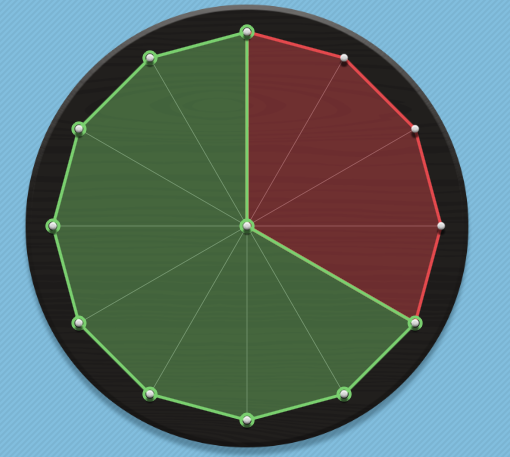 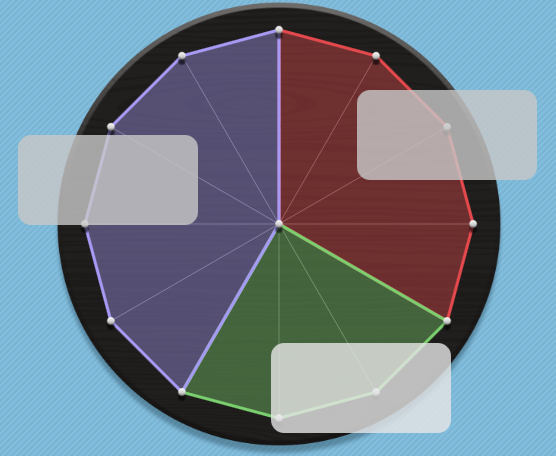 Společně vyznačíme potřebné úsečky pro vytvoření úhlů, postupně vyznačujeme úhly od nulové velikosti do 180°.  Zapisujeme do sešitu.Každý žák sestrojí libovolný úhel, vymění si se sousedem dotykové zařízení, zjistí velikost úhlu a pojmenují (nulový, ostrý, pravý, tupý, přímý). Při pochopení učiva, můžeme zařadit i velikost úhlu od  180° do 360°.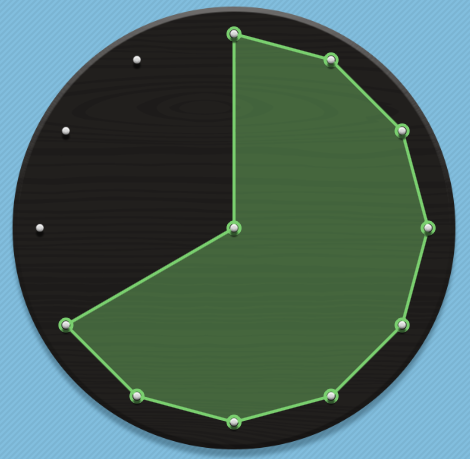 Žáci mají za úkol zjistit velikost různých úhlů vzniklých mezi dvěma hodinovými ručičkami                       5:00 hod                                                    18:00 hod       
                     12:00 hod                                                      13:00 hod
        
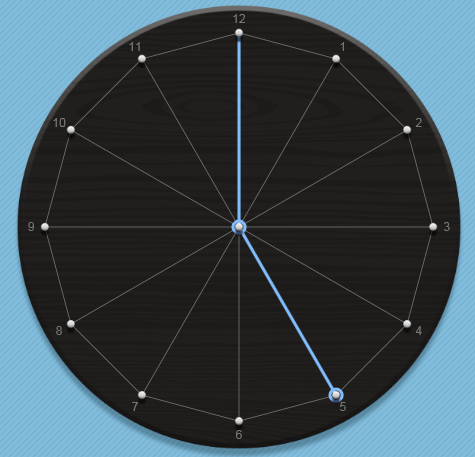 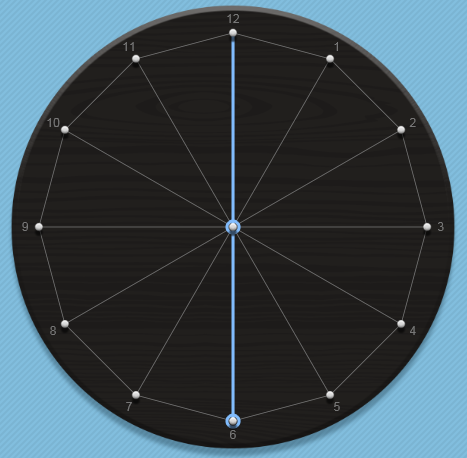 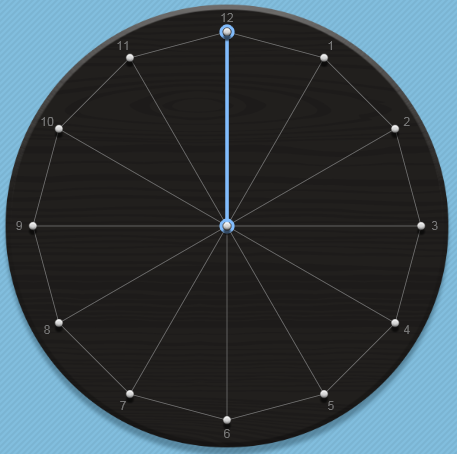 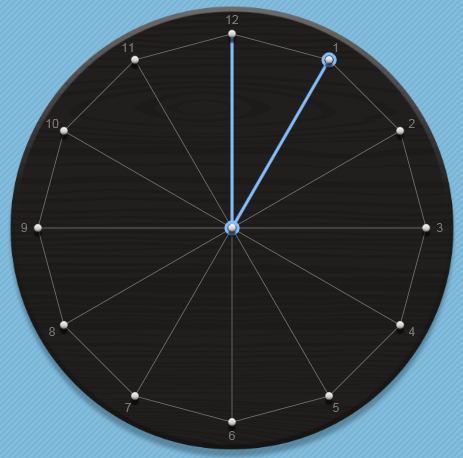 Zhodnocení hodiny